FEDERAL GOVERNMENT GIRLS’ COLLEGE UMUAHIA 2023/2024 SECOND TERM JSS3 HOLIDAY PROJECT.JSS3 COMPUTER STUDIES Write short note on printer and it types With a diagram and truth table, explain the following :AND GATE OR GATE NOT GATE JSS 3 CCA (Music & Drama)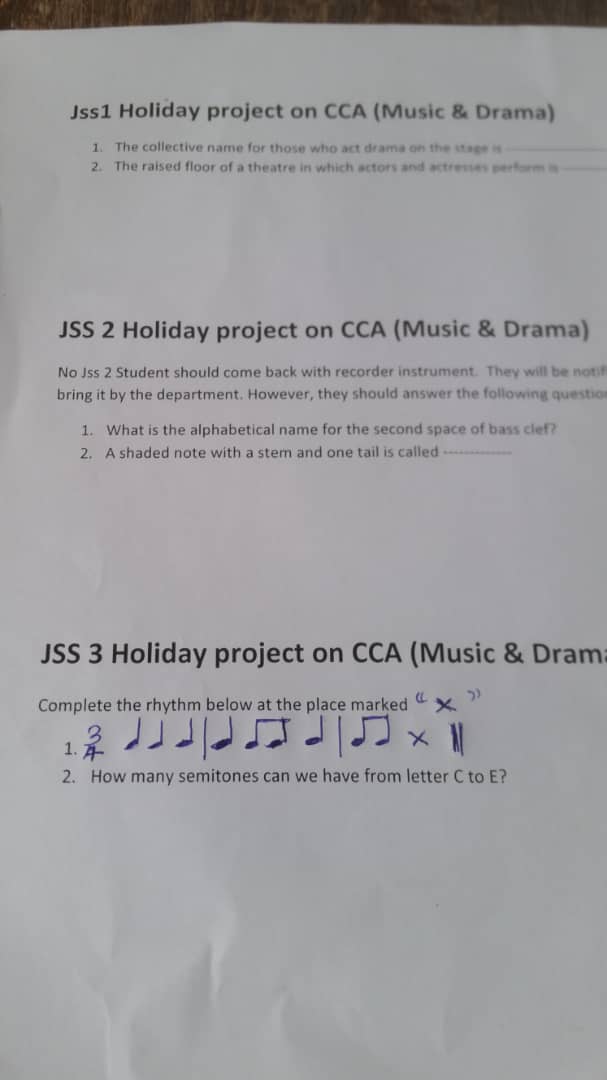 2. How many semitones can we have from letter C to E?JSS3 CRS HOLIDAY PROJECT SECOND TERM1a. We have three types of churches, mention them.1b.  Write out two (2) functions of the church.JS3 CIVIC EDUCATIONSuggest 3 measures to curb electoral malpractice in NigeriaJS3 HISTORYDiscuss the triangular trading highlighting the starting point and terminal point. JS3 IGBO 1. Guo maka oji n'akwukwo mmuta na mmazu Igbo. 2. Zaa ajuju 1 n'akwukwo ule nta3. Deputa ihe ibe oji ndi a putara1. nke gbara abuo, ato, ano, ise, isii. JS3FRENCH LaswellFrench 2023Paper11-10JSS3 MATHS In an electrical circuit, the current, I amps, the voltage, V  volts, and the resistance, R ohms, are connected by the formula:I =Make V  the subject of the formula.Find the voltage when I =2 and R =6.JSS3 BASIC TECHNOLOGY 1. Explain the process involved in timber processing.JS3 CCA With the knowledge of drawing learnt, Arrange 3 still life objects of different shapes and draw showing the following= A. Reflection of light and dark areas on the object. NB= shading is very important.JSS3 ENGLISH STUDIES INSTRUCTIONS:Do this exercise in your CAT or BOTT exercise book.Write very neatly; cross your t’s and dot your i’s.Leave a line after each answer and do not jam your words together.Ensure that you date your work at the right hand side of your note.                          THE CHARACTERISTICS OF GOD From the brackets below, choose the characteristic of God that appropriately fits the following statements. (immutable, infallible, immortal, invincible, omniscient, indefatigable, irrevocable, ineffable, ubiquitous, irrefutable )1. God is ..................; He does not make mistakes.2. God is .................;He is everywhere.3. God is ..................; no man can prove Him wrong.4. God is ...................; He does not get tired.5. God’s word is  ..................; it cannot be changed.6. God is ...................;He knows everything.7. God is ...................; He cannot die.8. God is ...................; He cannot be defeated or conquered.9. God’s decision is ..................; no man can change it.10. God is ................... ;He is so great or beautiful that he cannot be described in words. 